Year Long Standards for Dance 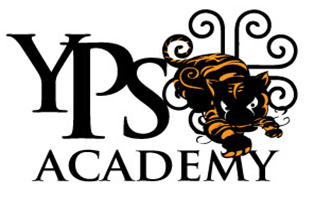 Designed bySuperintendent Lee YangPrincipal Vince XiongFormer Dance Teacher Edward LeeTaught by Teacher Stacie FisherStandardsGradeOrder of StandardsMonthTIME & RHYTHM11August-NovemberProcess, procedures, and rules (2 Days)12AugustUp-Lock (4 Days)13August1. Arm Cross14August2. The Hulk15August3. Muscle Man16AugustDown-Lock (4 Days)17August1. Push18August2. Ironman19August3. Chicken110AugustWrist-Roll (4 Days)111August-September1. Right Punch112August-September2. Right Hold113August-September3. Right Comb114August-SeptemberUncle Sam (4 Days)115September1.Left Hand Right Shoulder116September2. Left Hand Right Shoulder Hold117September3. Left Hand Point118SeptemberCulminating Performance (Begin Day 3 through Day 25)119AugustIntro (4 Days)120AugustVerse (4 Days)121AugustChorus (4 Days)122AugustBridge (4 Days)123SeptemberEnd (4 Days)124September-OctoberPractice and Clean (3 days)125OctoberLOCKING226August-NovemberProcess, procedures, and rules (1 Day)227AugustTom and Jerry (2 Days)228August1. Head Roll Right229August2. Head Roll Center230August3. Head Roll Left231August4. Head Roll Center232AugustFlicks (2 Days)233August1. Right Hand Flicks Right234August2. Right Hand Back to Center235August3. Right Hand Flicks Left236August4. Right Hand Back to Center237AugustPacing (2 Days)238August1. Right fist punch out to the right 239August2. Right fist retract to front right chest with elbow out240August3. Right fist punch down extending elbow straight 241August4. Right retract back (same as #2)242AugustLeo Walk (2 Days)243August1. High knee (right)244August2. Step to the right245August3. Dip with slight lean to the right 246August4. Slide left foot toward right in a standing position247August5. High knee (left)248August6. Step to the left249August7. Dip with slight lean to the left250August8. Slide right foot toward left  in a standing position251AugustScoopy-Doo (refer to video) (4 Days)252September1. Move #1253September2. Move #2254September3. Move #3255SeptemberWhich-A-Way (refer to video) (4 Days)256September-October1. Move #1257September-October2. Move #2258September-October3. Move #3259September-October4. Move #4260September-October5. Move #5261September-October6. Move #6262September-October7. Move #7263September-October8. Move #8264September-OctoberCulminating Performance (Begin Day 3 through Day 25)265AugustIntro (4 Days)266AugustVerse (4 Days)267AugustChorus (4 Days)268August-SeptemberBridge (4 Days)269SeptemberEnd (4 Days)270OctoberPractice and Clean (4 days)271OctoberBREAKING372August-NovemberProcess, procedures, and rules (1 Day)373AugustTop Rock Two Step (4 Days)374August1. Move #1375August2. Move #2376August3. Move #3377August4. Move #4378August5. Move #5379AugustIndian Step (4 Days)380August1. Move #1381August2. Move #2382August3. Move #3383August4. Move #4384August5. Move #5385August6. Move #6386August7. Move #7387August8. Move #8388AugustCoffee Grinder (4 Days)389September1. Move #1390September2. Move #2391September3. Move #3392September4. Move #4393September5. Move #5394September6. Move #6395September7. Move #7396September8. Move #8397SeptemberCC (4 Days)398September-October1. Move #1399September-October2. Move #23100September-October3. Move #33101September-October4. Move #43102September-October5. Move #53103September-October6. Move #63104September-October7. Move #73105September-October8. Move #83106September-OctoberCulminating Performance (Begin Day 3 through Day 25)3107August-NovemberIntro (4 Days)3108AugustVerse (4 Days)3109AugustChorus (4 Days)3110SeptemberBridge (4 Days)3111September-OctoberEnd (4 Days)3112OctoberPractice and Clean (4 days)3113OctoberPOPPING4114August-NovemberProcess, procedures, and rules (1 Day)4115AugustFresno (2 Days)4116August1. Move #14117August2. Move #24118August3. Move #34119August4. Move #44120AugustTracing (2 Days)4121August1. Move #14122August2. Move #24123August3. Move #34124August4. Move #44125August5. Move #54126August6. Move #64127August7. Move #74128August8. Move #84129AugustWave (6 Days)4130August1. Move #14131August2. Move #24132August3. Move #34133August4. Move #44134August5. Move #54135August6. Move #64136August7. Move #74137August8. Move #84138August9. Move #94139August10. Move #104140August11. Move #114141August12. Move #124142AugustTwist-O-Flex (4 Days)4143September1. Move #14144September2. Move #24145September3. Move #34146September4. Move #44147SeptemberCulminating Performance (Begin Day 3 through Day 25)4148August-NovemberIntro (4 Days)4149AugustVerse (4 Days)4150AugustChorus (4 Days)4151AugustBridge (4 Days)4152SeptemberEnd (4 Days)4153September-OctoberPractice and Clean (4 days)4154OctoberMUSICALLY5155August-NovemberProcess, procedures, and rules (1 Day)5156AugustSadness (4 Days)5157AugustHappy (2 Days)5158AugustInstrustments (6 Days)5159August-Septembersnare drums5160August-Septemberkicks5161August-Septemberhigh hats5162August-Septemberpiano/guitar5163August-SeptemberLyrics (Rhythm) (4 Days)5164SeptemberCulminating Performance5165August-NovemberIntro (4 Days)5166AugustVerse (4 Days)5167AugustChorus (4 Days)5168August-SeptemberBridge (4 Days)5169SeptemberEnd (4 Days)5170September-OctoberPractice and Clean (4 days)5171OctoberEXPRESSION6172August-NovemberProcess, procedures, and rules (1 Day)6173AugustSong (Day 2)6174AugustTheme (Day 2)6175AugustGroup Indenfication (Day 3)6176AugustIntroducation (Day 4-7)6177SeptemberVerse (Day 8-13)6178SeptemberChorus (Day 14-17)6179SeptemberBridge (Day 18-19)6180OctoberEnd (Day 20-22)6181OctoberPractice and Clean (Day 23-25)6182OctoberPerformance/Participate6183November